UJIAN AKHIR SEKOLAH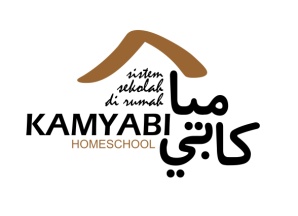 SEMESTER 2 TAHUN 2013/2014Pelajaran	: pknWaktu	: 90 MenitKelas	: iI (dua)PETUNJUK1. Sebelum mengerjakan baca Surat Al Fatihah, shalawat kepada Nabi SAW, dan Berdoa2. Baca Soal dengan tenang dan teliti3. Kerjakan Ujian sesuai waktu yang ditentukan dengan jujurI. Isilah titik-titik dibawah ini dengan jawaban yang benar!Agar hidup kita aman dan damai kita harus selalu membina.....Jika membawa bekal berlebih maka sebaiknya segera ... kepada teman.Memperbaiki jalan sebaiknya dikerjakan secara ...Tolong-menolong dapat mempercepat ...Dengan berperilaku tolong-menolong hidup kita menjadi ...Membiasakan hidup rukun dan damai dimulai sejak ...Ibu sedang sakit, maka aku harus ...Kepada orang yang lebih tua kita harus ...Tetangga kita tertimpa musibah, maka kita harus ...Kepada adik kita harus ...Dalam berteman kita tidak boleh ...Kita harus ikhlas dalam melakukan kerja bakti, karena merupakan kepentingan ...Jika ditolong kita wajib mengucapkan ...Memberi sedekah kepada pengemis merupakan perbuatan...Mengganggu adik yang sedang bermain merupakan perbuatan ...II. Jawablah pertanyaan-pertanyaan dibawah ini dengan benar!Sebutkan 3 manfaat saling berbagi dan tolong-menolong!Jawab :Dimana saja perilaku hidup rukun kita terapkan?Jawab :Sebutkan 3 contoh kegiatan yang mencerminkan hidup rukun!Jawab :Sebutkan 3 kegiatan yang pernah kamu lakukan untuk membantu orang tua!Jawab :Kegiatan apa saja yang bisa dilakukan secara bergotong-royong?Jawab :